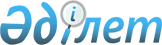 О дополнительном регламентировании проведения мирных собраний, митингов, шествий, пикетов и демонстраций на территории населенных пунктов Актогайского района
					
			Утративший силу
			
			
		
					Решение маслихата Актогайского района от 23 февраля 2015 года № 172/40. Зарегистрировано Департаментом юстиции Павлодарской области 17 марта 2015 года № 4372. Утратило силу решением маслихата Актогайского района Павлодарской области от 14 апреля 2016 года № 10/2 (вводится в действие по истечении десяти календарных дней после дня его первого официального опубликования)      Сноска. Утратило силу решением маслихата Актогайского района Павлодарской области от 14.04.2016 № 10/2 (вводится в действие по истечении десяти календарных дней после дня его первого официального опубликования).

      В соответствии со статьей 6 Закона Республики Казахстан от 23 января 2001 года "О местном государственном управлении и самоуправлении в Республике Казахстан", статьей 10 Закона Республики Казахстан от 17 марта 1995 года "О порядке организации и проведения мирных собраний, митингов, шествий, пикетов и демонстраций в Республике Казахстан", Актогайский районный маслихат РЕШИЛ:

      1. В целях дополнительного регламентирования порядка проведения мирных собраний, митингов, шествий, пикетов и демонстраций, определить места проведения мирных собраний, митингов, шествий, пикетов и демонстраций на территории населенных пунктов Актогайского района согласно приложению.

      2. Контроль за выполнением настоящего решения возложить на постоянную комиссию Актогайского районного маслихата по вопросам социальной сферы и законности.

      3. Настоящее решение вводится в действие по истечении десяти календарных дней после дня его первого официального опубликования.

 Места проведения мирных собраний, митингов, шествий, пикетов, демонстраций
на территории населенных пунктов Актогайского района
					© 2012. РГП на ПХВ «Институт законодательства и правовой информации Республики Казахстан» Министерства юстиции Республики Казахстан
				
      Председатель сессии 

К. Саржанов

      Секретарь маслихата 

Т. Муканов
Приложение
к решению Актогайского
районного маслихата (V созыв,
внеочередная XL сессия)
от 23 февраля 2015 года
№ 172/40№ п/п

Наименование населенного пункта

Место проведения

Актогайский сельский округ

Актогайский сельский округ

Актогайский сельский округ

1

с. Актогай

Площадь перед стадионом 

2

с. Приреченск

Площадь перед стадионом 

Ауельбекский сельский округ

Ауельбекский сельский округ

Ауельбекский сельский округ

3

с. Ауельбек

Площадь перед сельским клубом

Баскамыский сельский округ

Баскамыский сельский округ

Баскамыский сельский округ

4

с. Баскамыс

Площадь перед мечетью

Жалаулинский сельский округ

Жалаулинский сельский округ

Жалаулинский сельский округ

5

с. Жалаулы

Площадь перед сельским клубом

Жолболдинский сельский округ

Жолболдинский сельский округ

Жолболдинский сельский округ

6

с. Жолболды

Площадь перед сельским стадионом

Караобинский сельский округ

Караобинский сельский округ

Караобинский сельский округ

7

с. Караоба

Площадь перед Домом культуры

Кожамжарский сельский округ

Кожамжарский сельский округ

Кожамжарский сельский округ

8

с. Кожамжар

Площадь перед Домом культуры

Муткеновский сельский округ

Муткеновский сельский округ

Муткеновский сельский округ

9

с. Муткенова

Площадь перед Домом культуры

Разумовский сельский округ

Разумовский сельский округ

Разумовский сельский округ

10

с. Разумовка

Площадь перед Домом культуры

Харьковский сельский округ

Харьковский сельский округ

Харьковский сельский округ

11

с. Харьковка

Площадь перед обелиском павшим героям-землякам в годы Великой Отечественной войны

Шолаксорский сельский округ

Шолаксорский сельский округ

Шолаксорский сельский округ

12

с. Шолаксор

Площадь перед Домом культуры

